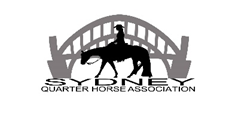 SQHA COVID Info SheetAs SQHA is registered as a Covid Safe business and have completed a Covid safe plan we need to advise you of the following:Are you Sick?If you are sick and have Covid symptoms you should not be here!! Please see the show office if you are unsure on what to do if you are sick.Physical DistancingPlease ensure that you maintain physical distancing at all times. We will not be handing out any ribbons today in an attempt to avoid excessive handling. We are more than happy for competitors to still receive their ribbons, just come to the show office and we will supply them to you.Hand WashingPlease ensure you wash your hands regularly.CleaningIf you feel an area needs cleaning please let the show office know so we can arrange for it to be cleaned. Similarly, if the amenities need attention or run out of supplies please let us know.Trail SanitisingAll trail competitors are required to sanitise prior to commencing their trail runs unless they are doing a pattern that does not involve the gate. We will be supplying a person to assist/hold your horses while competitors are sanitising so you do not have to dismount.QueriesIf you have any queries relating to our Covid safe plan please contact Joanne in the office or Ben, our show manager.